Решениемун. Чадыр-ЛунгаО внесении изменений и дополнений в Положение об осуществлении торговойдеятельности и оказания услуг на территории мун. Чадыр-ЛунгаРассмотрев обращения экономических агентов и в связи с необходимостью актуализации Положения об осуществлении торговой деятельности и оказания услуг на территории мун. Чадыр-Лунга, руководствуясь пунктом m) ч. (2) ст. 14 Закона РМ «О местном публичном управлении» № 436-XVI от 28.12.2006г., Чадыр-Лунгский Муниципальный СоветРЕШИЛ:Внести изменения и дополнения в Положение об осуществлении торговойдеятельности и оказания услуг на территории мун. Чадыр-Лунга №11/15 от 07.07.2020г.   1.1. В пункте б) ч.3.1 текст «Кодекса о Труде» заменить на текст «Трудового Кодекса»   1.2.  Пункт б) ч.3.1 дополнить следующим текстом «В  отступлении от общепринятого режима работы торговых предприятий и предприятий общественного питания, в исключительных случаях может быть утвержден другой режим работы решением Чадыр-Лунгского Муниципального Совета.».     2. Контроль за исполнением настоящего решения возложить на заместителя примара мун.Чадыр-Лунга В.Кара.Председатель Совета				Наталья НОВАЧЛЫКонтрассигнует:Секретарь Совета					Олеся  ЧЕБАНОВА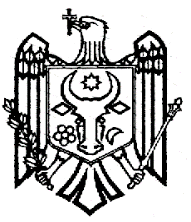 REPUBLICA MOLDOVAUTA  GĂGĂUZIA 
 MUNICIPIUL CEADÎR-LUNGACONSILIUL MUNICIPALMD-6101, strada LENIN, 91РЕСПУБЛИКА МОЛДОВААТО ГАГАУЗИЯМУНИЦИПИЙ ЧАДЫР–ЛУНГАМУНИЦИПАЛЬНЫЙ СОВЕТ6100, ул. Ленина, 91tel.  +(373 291) 2-08-36fax. +(373 291) 2-25-04www.ceadir-lunga.mdsovetceadirlunga@gmail.com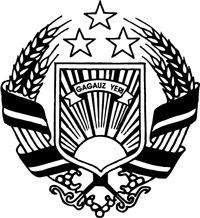 MOLDOVA RESPUBLİKASIGAGAUZİYA (GAGAUZ ERİ)AVTONOM-TERİTORİAL BÖLGESİÇADIR-LUNGA MUNİȚİPİYASIMUNİȚİPİYASININ  NASAATIMD-6101, LENİN sokaa, 91